What?Ishtihar- the online Poster Making competition brought to you by OPtiMa – The operations and Marketing club, MBA IIT Kanpur.WhereOnline event. Please check our FB page for Questions, Results and all relevant details https://www.facebook.com/Prabandhan.MBA.IITK?ref=bookmarks.We shall post the same in our Twitter account also: https://twitter.com/prabandhan2015When?REGISTRATION STARTS: 22nd AugustREGISTRATION ENDS: 1st SeptemberSUBMISSION OF VIDEOS: 23:59:59, 12th SeptemberONLINE PROMOTION BEGINS: 13th SeptemberONLINE PROMOTION ENDS: 23rd SeptemberDECLARATION OF RESULTS: 26th SeptemberWho?This is open to all MBA students across the country.How?• The competition is completely online-based• Participants must register individually. They need to prepare a poster based on the theme given above• The poster should be depicting the idea as aesthetically and effectively as possible• The poster needs to be uploaded on the Facebook page of the Event. The participants must promote their entry through Facebook.POINTS BREAKDOWN: • 60% for the content. • 40% for likes and shares.	Rules and Format:This is an individual event. The poster should be submitted before the given deadline at prabandhan.mbaiitk@gmail.comThe subject of the mail and file should be named as MemberName_Campus. A short description should be attached when you send the poster to the organizers.THE FOLLOWING WILL LEAD TO DISQUALIFICATION, IF THE POSTER:Has plagiarized content.Has controversial, vulgar or offensive content.Does not adhere to the deadlines for registration and submission.PRIZES:• Winner – 2000 (1.5K+.5K)• 1st Runner up – 1500 (1K+0.5K)• 2nd Runner up – 1000 (0.5K+0.5K)FOR ANY QUERIES, CONTACT:Ganesh Shaji (Mob. - 9447865589)Nikhil P K (Mob. – 7275527697)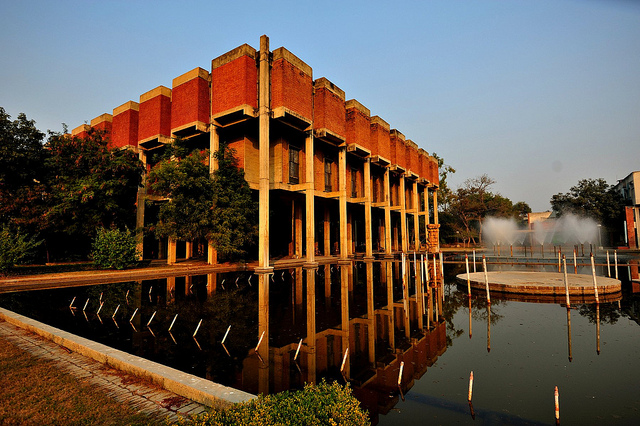 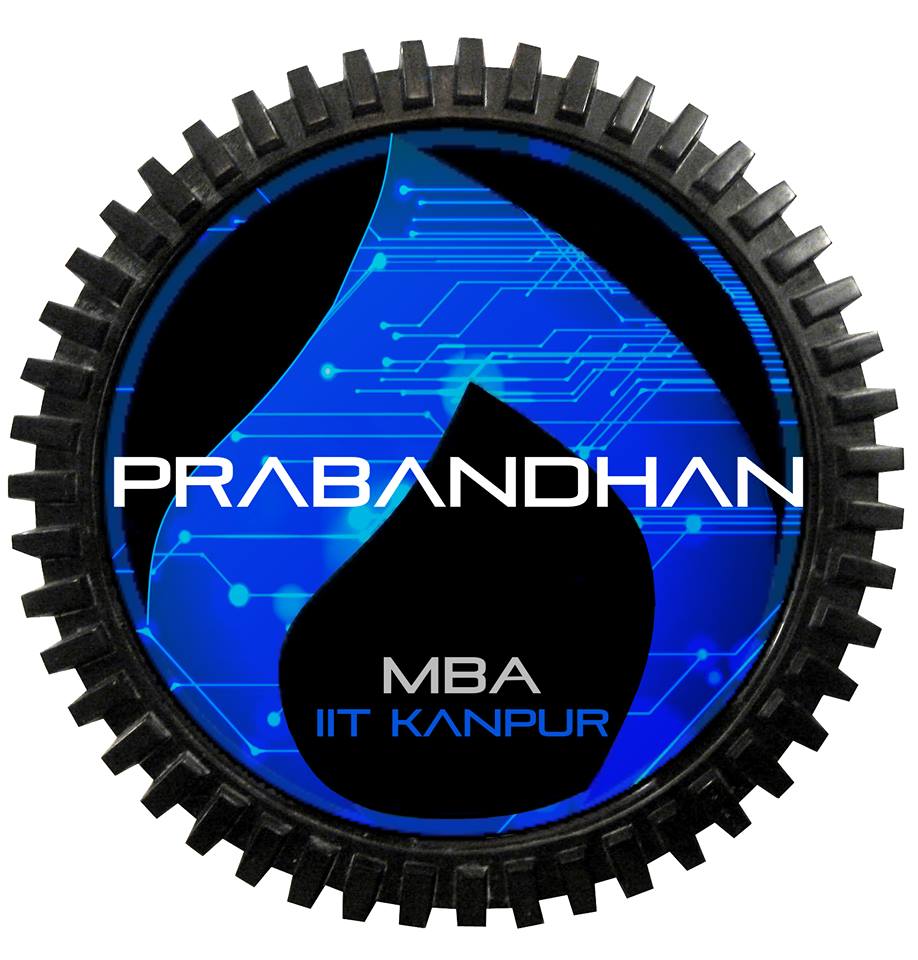 